САНАТОРНО-КУРОРТНАЯ ПУТЕВКА  от 12 дней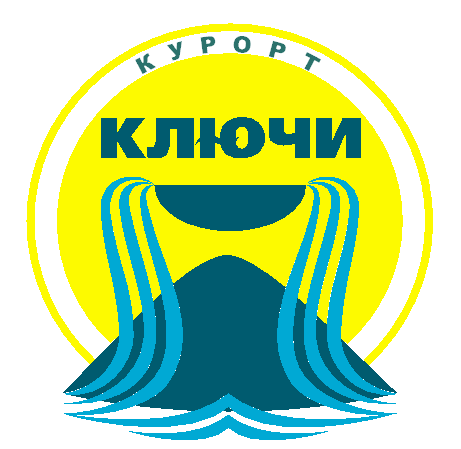                              КУРОРТ  КЛЮЧИ на период с 28 декабря 2020 года										 по 8 января 2021 годаЦена 1 сутки с человека в руб.Комплекс услуг, входящих в стоимость санаторно-курортной путевки:ЛЕЧЕНИЕ в соответствии со стандартом и стоимостью, заложенной в цену путевки.ПРОЖИВАНИЕ в соответствии с выбранной категорией.ПИТАНИЕ 4-разовое согласно выбранной категории (заказное меню, шведский стол, ресторан)	На курорте установлен единый расчетный час – 09.00 часов текущих суток по местному времени даты заезда, выезд до 08.00. Возможен ранний заезд накануне дня начала действия путевки после 17.00. В этом случае ужин переносится с последнего дня, указанного в путевке. Выезд осуществляется до 18.00 в последний день, указанный в путевке. 	Детская путевка действует от 4 до 14 лет. Проживание детей до 4 лет- бесплатное, без предоставления отдельного спального места и лечения.	Расчет стоимости производится по действующему на дату заезда прейскуранту. В случае, если путевка охватывает разные ценовые периоды, перерасчет производится по количеству дней используемые в каждом периоде.БУДЕМ РАДЫ ВИДЕТЬ ВАС У НАС НА КУРОРТЕ КЛЮЧИ!По вопросам приобретения путевок обращаться: 8(800) 777-47-35, 8-342-205 83 98 звонок по России бесплатный. ЗАО «Курорт Ключи» тел. (34275) 33-271, 33-180,33-395, факс (34275) 33-329www.spa-kluchi.ru  E-mail: kluchi-putevka@mail.ruПочтовый адрес: 617566, Пермский край, Суксунский район, с. Ключи, ул. Курортная 23Офис продаж путевок г. Перми Комсомольский пр-т. 37 (вход-1 этаж, с левого торца) Тел. (342) 212-58-44            Категория размещенияКатегория питанияКатегория питанияКатегория питания            Категория размещенияЗаказное меню – предварительный заказШведский столРесторанСтандартные номера Стандартные номера Стандартные номера Стандартные номера Двухместный номер (1 место – основное) корпус «Коралл» 14 кв.м.3 000-Детская путевка (1 место – основное)2 100-Детская путевка  (дополнительное место)1 690-Двухместный номер (1 место – основное) корпус Рубин, Изумруд14 кв.м.3 4003 550-Детская путевка (1 место - основное)2 3802 485-Детская путевка (дополнительное место)1 6901 795-Двухместный номер (1 место – основное) корпус «Сапфир», «Яшма», «Гранат» 14 кв.м.3 5003 650-Детская путевка (1 место - основное)2 4502 555-Детская путевка (дополнительное место)1 6901 795-Одноместный номер (1 место – основное) корпус Сапфир, Рубин, Яшма14 кв.м.4 3504 500-Дополнительное место2 4002 550-Детская путевка (дополнительное место)1 6901 795-Одноместный номер (1 место – основное) корпус Гранат 12кв.м.4 5004 650-Дополнительное место2 4002 550-Детская путевка (дополнительное место)1 6901 795-Номера повышенной комфортности Номера повышенной комфортности Номера повышенной комфортности Номера повышенной комфортности Одноместный номер (1 место-основное) корпус Аметист (302) Сапфир 442-4444 6004 750Дополнительное место2 5002 650Детская путевка (дополнительное место)1 7401 845Номера повышенной комфортности Номера повышенной комфортности Номера повышенной комфортности Номера повышенной комфортности Одноместный номер (1 место-основное) корпус Аметист (304, 305) Яшма 1024 8505 000Дополнительное место2 5002 650Детская путевка (дополнительное место)1 7401 845Категория размещенияКатегория питанияКатегория питанияКатегория питанияКатегория размещенияЗаказное менюпредварительный заказШведский столРесторанНомера повышенной комфортности Номера повышенной комфортности Номера повышенной комфортности Номера повышенной комфортности Одноместный номер (1 место-основное) корпус Аметист 101-209, 303 , Сапфир 101 441, 445, 446  Изумруд 101, 217, 219, 220, 232, 233Яшма 201,202,203,2055 2505 400Дополнительное место2 5002 650Детская путевка (дополнительное место)1 7401 845Семейные двухкомнатные номера, корпус Гранат, с теплым переходом в столовуюСемейные двухкомнатные номера, корпус Гранат, с теплым переходом в столовуюСемейные двухкомнатные номера, корпус Гранат, с теплым переходом в столовуюСемейные двухкомнатные номера, корпус Гранат, с теплым переходом в столовуюОдноместное размещение5 5005 6505 800Дополнительное место2 5002 6502 800Детская путевка (дополнительное место)1 7401 8451 950Номера повышенной комфортности Номера повышенной комфортности Номера повышенной комфортности Номера повышенной комфортности Одноместное размещение (1 место-основное) корпус Аметист 300, 301, Одноместное размещение (1 место-основное) корпус Сапфир 4405 5005 6505 800Дополнительное место2 5002 6502 800Детская путевка (дополнительное место)1 7401 8451 950Люкс однокомнатный корпус АлмазЛюкс однокомнатный корпус АлмазЛюкс однокомнатный корпус АлмазЛюкс однокомнатный корпус АлмазОдноместное размещение( 1 место- основное)--6 000Дополнительное место2 800Детская путевка (дополнительное место)1 950Люкс двухкомнатный корпус АлмазЛюкс двухкомнатный корпус АлмазЛюкс двухкомнатный корпус АлмазЛюкс двухкомнатный корпус АлмазОдноместное размещение( 1 место- основное)6 500Дополнительное место2 800Детская путевка (дополнительное место)1 950Апартаменты корпус АлмазАпартаменты корпус АлмазАпартаменты корпус АлмазАпартаменты корпус АлмазОдноместное размещение( 1 место- основное)7 100Дополнительное место2 800Детская путевка (дополнительное место)1 950Семейные коттеджиСемейные коттеджиСемейные коттеджиСемейные коттеджиОдноместное размещение (1 место- основное) коттедж 15 7005 8506 000Дополнительное место2 5002 650 2 800Детская путевка (дополнительное место)1 7401 8451 950Одноместное размещение (1 место- основное) коттедж 2,3,46 0006 1506 300Дополнительное место2 5002 6502 800Детская путевка (дополнительное место)1 7401 8451 950Одноместное размещение (1 место- основное) коттедж 5,6,7,87 1507 3007 450Дополнительное место2 5002 6502 800Детская путевка (дополнительное место)1 7401 8451 950Путевки без проживанияПутевки без проживанияПутевки без проживанияПутевки без проживанияПутевка без проживания (курсовка)2 2002 3502 500Детская путевка без проживания (курсовка)1 5401 6451 750